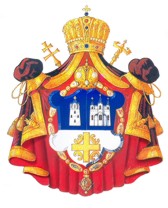 РАСПОРЕД САБОРНИХ БОГОСЛУЖЕЊА СРПСКИХ ПРАВОСЛАВНИХ ПАРОХИЈАУ ВОЛОНГОНГУТОКОМ ВЕЛИКОГ ПОСТА 2015. ГОДИНЕДАНДАТУМВРЕМЕМЕСТОБОГОСЛУЖЕЊЕСреда4. март18.00ДаптоСвета служба Пређеосвећених дароваНедеља15. март18.00ВолонгонгВеликопосно вечерња, а потом предавање на тему „Света тајна покајања и исповиести“о. ЉупкоНедеља29. март18.00ДаптоВеликопосно вечерња  и предавање на тему „Историјат, значај и смисао Великог и Часног поста“о. БранкоСредааприл18.00ДаптоСвета служба Пређеосвећених дароваВелика Среда8. април18.00ВолонгонгСвета Тајна Јелеосвећења (понети у Цркву маслиново уље и сасвим мало брашна за освећење)